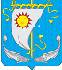 администрация сельского поселения «Андегский сельсовет»Заполярного района Ненецкого автономного округаПОСТАНОВЛЕНИЕот 15 декабря 2021 №49ад. Андег НАО«О проведении публичных слушаний                         по проекту Решения Совета депутатов Сельского поселения «Андегский сельсовет» Заполярного района Ненецкого автономного округа «О бюджете Сельского поселения «Андегский сельсовет» Заполярного района Ненецкого автономного округа на 2022 год»В соответствии со статьей 16 Устава Сельского поселения «Андегский сельсовет» Заполярного района Ненецкого автономного округа, Положением «О порядке организации и проведения публичных слушаний в муниципальном образовании «Андегский сельсовет» Ненецкого автономного округа, утвержденного Решением Совета депутатов муниципального образования «Андегский сельсовет» Ненецкого автономного округа от 17.09.2014 № 2, пунктом 22.3 статьи 22 Положения «О бюджетном процессе в муниципальном образовании «Андегский сельсовет» Ненецкого автономного округа», утвержденного Решением Совета депутатов муниципального образования «Андегский сельсовет» Ненецкого автономного округа от 29.09.2015 № 2, с целью выяснения и учета мнения населения по проекту бюджета Сельского поселения «Андегский сельсовет» Заполярного района Ненецкого автономного округа на 2022 год, Администрация Сельского поселения «Андегский сельсовет» Заполярного района Ненецкого автономного округа ПОСТАНОВЛЯЕТ: 1. Провести публичные слушания по проекту бюджета на 2022 год на территории Сельского поселения «Андегский сельсовет» Заполярного района Ненецкого автономного округа.2. Назначить проведение публичных слушаний на 16 часов 27 декабря 2021 года в кабинете Главы СП «Андегский сельсовет» ЗР НАО, в здании Администрации Сельского поселения.3.	Проект Решения Совета депутатов СП «Андегский сельсовет» ЗР НАО «О бюджете Сельского поселения «Андегский сельсовет» Заполярного района Ненецкого автономного округа на 2022 год» с приложениями разместить на официальном сайте СП «Андегский сельсовет» ЗР НАО.4. Определить следующий порядок предложений заинтересованных лиц по вопросу, вынесенному на публичные слушания:4.1. Срок представления предложений по проекту решения «О бюджете Сельского поселения «Андегский сельсовет» Заполярного района Ненецкого автономного округа на 2022 год» составляет 10 дней с момента опубликования настоящего постановления.4.2. Предложения представляются в письменной форме в Совет депутатов СП «Андегский сельсовет» ЗР НАО:- по почте на имя председателя Совета депутатов СП по адресу: 166713, Ненецкий автономный округ, д. Андег, ул. Школьная, дом 1;- по электронной почте: andeg-sovet@yandex.ru.Предложения должны быть конкретными и обоснованными, изложены в четкой и ясной форме и содержать информацию:- наименование и местонахождение организации, руководитель организации (для юридических лиц);- фамилию, имя, отчество и адрес проживания (для физических лиц).5. Назначить ответственных лиц за организацию и проведение публичных слушаний:Абакумова В.Ф. – глава СП «Андегский сельсовет» ЗР НАО;Цыбина Х.В. – главный бухгалтер администрации СП «Андегский сельсовет» ЗР НАО.6. Настоящее постановление вступает в силу со дня его подписания и подлежит официальному опубликованию.Глава Сельского поселения «Андегский сельсовет» ЗР НАОВ.Ф. Абакумова 